Domácí příprava 30. 3. – 1. 4.  (pondělí – středa)Český jazykPracovní list (následující strany) – vyplněný pracovní list prosím zaslat opět na e-mail nebo fotkou na WhatsApp MatematikaPracovní list (následující strany) – vyplněný prosím zaslat na e-mail či WhatsAppPracovní sešit str. 42/2,6,8Anglický jazyk Pracovní list (následující strany) – vyplněný prosím zaslat na e-mail či WhatsApp Pracovní sešit str. 29/4 – Pojmenuj předmět podle obrázku a poté zapiš, který den tento předmět máme ve škole (využij vzorovou větu)Nahrála jsem krátké video na výslovnost slovíček předmětů ve škole (ty, které jste si zapisovali do slovníčku), kdyby někdo chtěl, ozvěte se a já vám ho pošlu mailem nebo WhatsAppem PřírodovědaUčebnice str. 58 – přečíst si Dýchací soustavu Zápis do sešitu Dýchací soustava- slouží k dýchání - dýchací soustavu tvoří: dutina nosní, nosohltan, hrtan, průdušnice, průdušky, plíce - dutina nosní a nosohltan bývají často napadeny viry a bakteriemi (nachlazení, chřipka, angína atd.) K zápisu prosím nakreslit zjednodušený obrázek podle učebnice i s popisky jednotlivých částí dýchací soustavy Další úkoly vložím ve čtvrtek 2. 4. Děkuji a ať se daří! Úkoly navíc pro zájemce na zahnání nudyVýtvarná výchovaZadání na tento týden: Portrét člena rodiny (popřípadě autoportrét)InformatikaNapiš ve Wordu dopis pro některou paní učitelku ze školy  - pošli ho opět na         e-mail (já ho popřípadě dotyčné paní učitelce předám J)Anglický jazykPodívej se na krátký příběh https://www.youtube.com/watch?v=4GsjEPRMzdwHudební výchovaUdělej si jednoduchý hudební kvíz! Pak se koukni dole na řešení. Zpívej si veselé písničky! J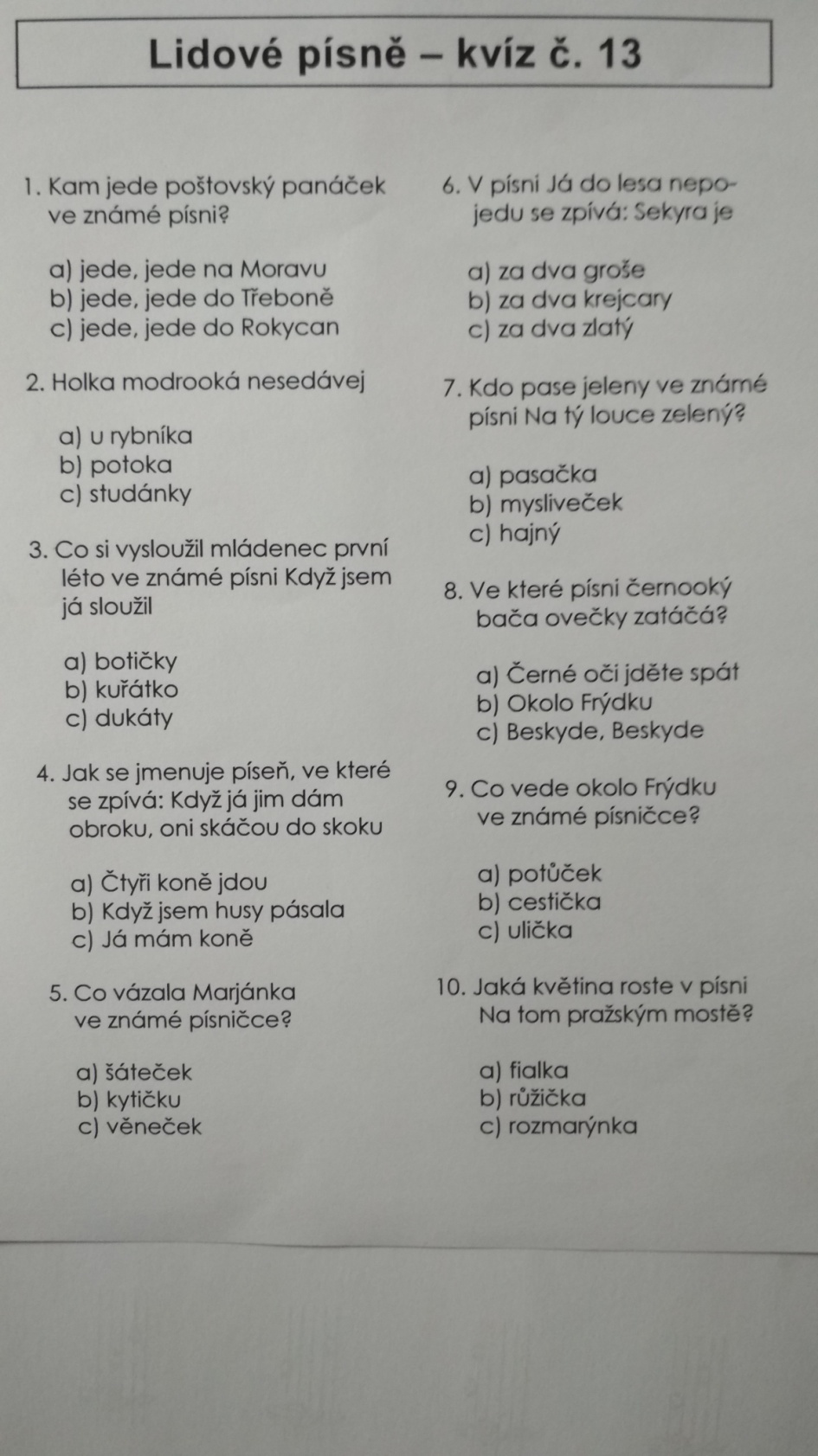 Pracovní list – Český jazyk 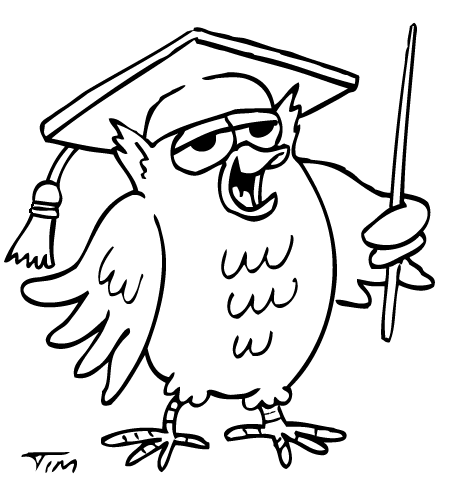              1. I,Í nebo Y,Ý?  Vždy si nejprve řekni vzor v daném tvaru (mladý, jarní).Včel__ med, se star__m__ stromy, mil__ lidé, ojediněl__ člověk, cel__ den, prav__ úhel, čap__ hnízdo, s játrov__m__ knedlíčky, vanilkov__ krém,    soukrom__ detektivové,                       2. K zadaným obrázkům vytvoř větu o tom, co budeš s danými věcmi dělat. 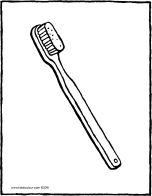                                                   _________________________________________________________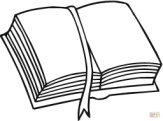                                                  _________________________________________________________                   4. Kde jsou? V osmisměrce najdi 5 sloves. Matematika 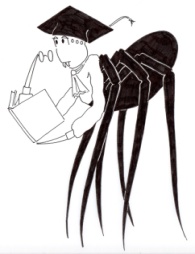 	2,89              0,06              8,4                0,3                 5,78               9,65 _________________________________________________________________	1,2 + 6,7 =	9,62 + 0,34 =                                            4,9 + 1,5 =		3,05 + 7,81 =                        7,7 – 5,3 =	  	      2,59 – 1 =                          8 – 0,8 = 		1,50 – 0,20 =                          a) na jednotky	b) na desetiny                         2,20 ≐  	5,32 ≐                            8,6 ≐ 	0,89 ≐                         7,15 ≐ 	4,96 ≐Anglický jazyk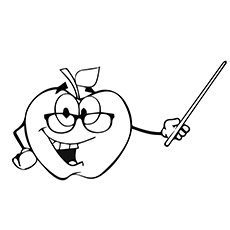 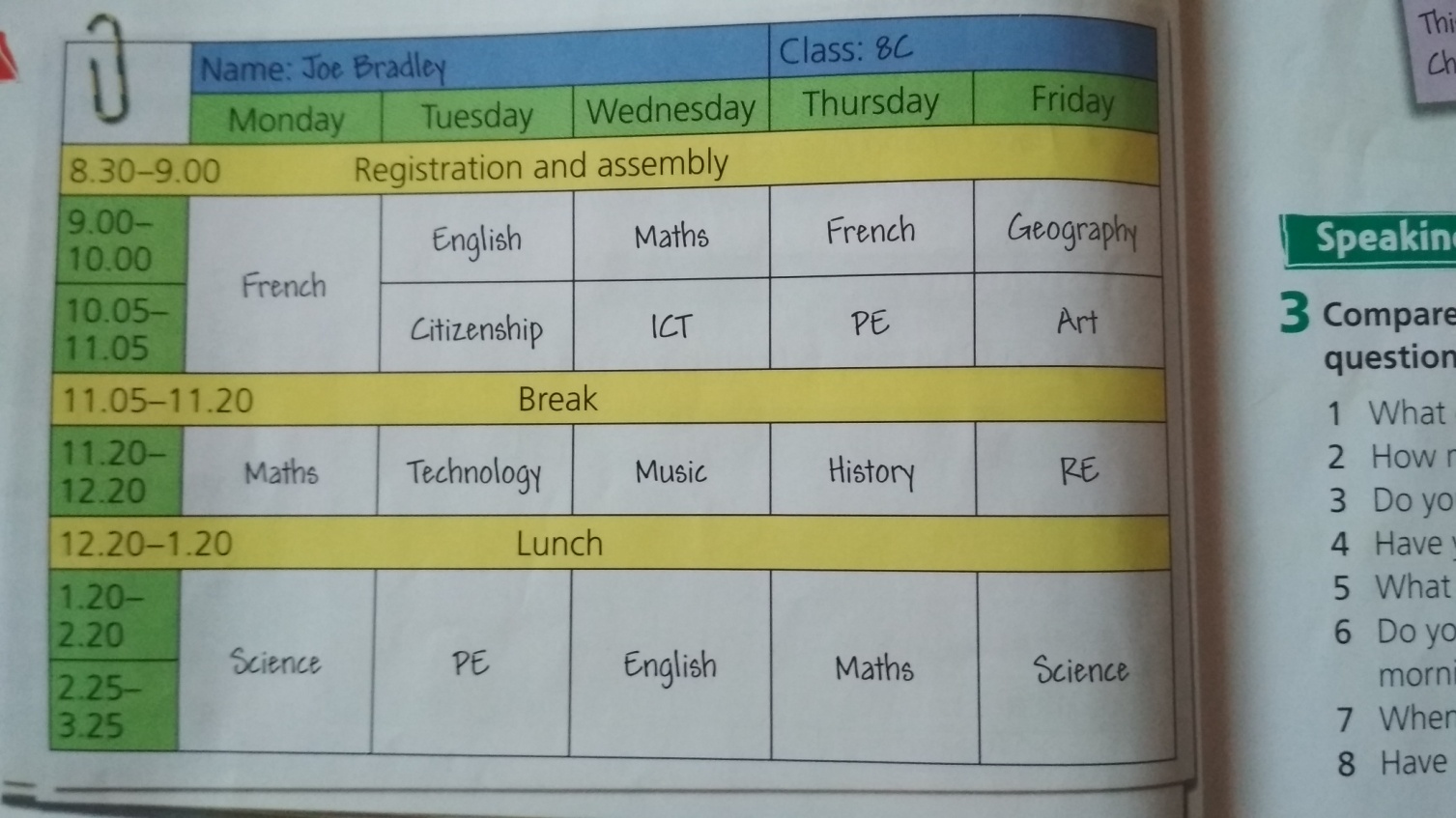 a. Joe is in class 8C. ____b. On Tuesday he has got English, Citizenship, French and PE. ____c. Joe has got some lessons on Saturday. ____d. He has got Maths on Monday, Wednesday and Thursday. ____e. He has got Geography from 9.00 to 10.00 on Friday. ____a. tamsh    ________________________b. stichrmye   _____________________c. roihsyt   ________________________d. icums  _________________________MPXVGHCASPTRYDLZSAFABUÍJLTKRJTÍČIŘKE≐Na jednotkyNa desetiny2,576,148,934,100,07